ADVERTISEMENT for BIDSTOWN OF CHESTERFIELD, South CarolinaGravity Sewer I & I Study and Pump Station Standby Generators SRF Project No. 485-01The Town of Chesterfield (Owner) is requesting Bids for the construction of the following Projects:Bids for the Projects will be received at the Town of Chesterfield Town Hall located at Olde Towne Centre, • 112 Main Street, • Chesterfield, SC 29709, until August 25, 2022, at 2:00 pm local time. At that time the Bids received will be "publicM' opened and read.The Projects includes the following Work:	Contract 1:	Conduct a Study of the Gravity Sewer System using:	Contract 2:	Provide and Install Standby propane fueled generators w/ Automatic TransferSwitches at:County Jail Sewer Pump StationChesterfield/Ruby Middle School Sewer Pump StationSeparate Bids will be received for the following Contracts:The Project has an expected duration of:Contract 1: 365 daysContract 2: 180 daysEJCDCØ C-111, Advertisement for Bids for Construction Contracts.Cowrøt 0 2013 National Sodety of Professional Engineers, American Council of Engineering Companies, and American Society of Civil Engineers. All rights reserved. Page IBidders shall note that the following apply to both Contract 1 and Contract 2:This project is being funded by a loan from the State Revolving Fund and all bidders must comply with all applicable state and federal requirements identified in the bid documents — including "Davis-Bacon" and "American Iron and Steel" provisions.Bidders must implement procedures that ensure that EEO/DBE firms are given opportunities for meaningful participation if sub-contracts are awarded. Bidders must provide a 5% Bid Bond with their bid.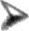 Obtaining the Bidding DocumentsNeither Owner nor Engineer will be responsible for Bidding Documents, including addenda, if any, obtained from sources other than the designated Bidding Office.The Issuing Office for the Bidding Documents is:Kellahan Brothers Engineering5711 Thurgood Marshall HwyKingstree, SC 29556Email: myron@kellahanbros.comProspective Bidders may obtain or examine the Bidding Documents at the Issuing Office on Monday through Friday between the hours of 9:00 am- 3:30 pm and may obtain copies of the BiddingDocuments from the Issuing Office as described below. Partial sets of Bidding Documents will not be available from the Issuing Office. Neither Owner nor Engineer will be responsible for full or partial sets of Bidding Documents, including addenda, if any, obtained from sources other than the Issuing Office.Bidding Documents may be purchased from the Issuing Office during the hours indicated above. Cost does not include shipping charges. Upon Issuing Office's receipt of payment, printed Bidding Documents or electronic documents on USB disk will be sent via the prospective Bidder's delivery service. The shipping charge amount will depend on the shipping method chosen. Bidding Documents are available for purchase in the following formats:Pre-bid Conference- NoneInstructions to Bidders.For all further requirements regarding bid submittal, qualifications, procedures, and contract award, refer to the Instructions to Bidders that are included in the Bidding Documents.This Advertisement is issued by:Owner: The Town of ChesterfieldBy:	Bill Taylor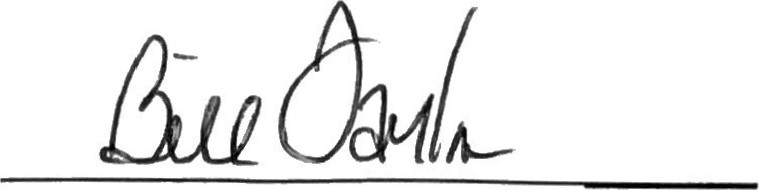 Title: Administrator(843) 623-2131Mr. Bill Taylor, AdministratorTown of Chesterfield+ + END OF ADVERTISEMENT FOR BIDS + +EJCDCØ C-111, Advertisement for Bids for Construction Contracts.Copyrøt@ 2013 National Sodety of Professional Engineers, American Council of Engineering Compa nies, and American Society of Civil Engineers. All rights reserved. Page 2Contract 1:Gravity Sewer 	StudySRF No. 485-01Contract 2:Emergency Standby Propane Generators w/ ATSSRF No. 485-01I-Tracker Flow Tracking TechnologyMACP Level 2 Manhole InspectionGPS Manhole Coordinates & InformationSmoke TestingCleaning & CCTV InspectionAssessment Report & GPS MappingContract No.Description of Contract1.Gravity Sewer 	Study and Report2.Emergency Standby Generators w/ ATSFormatCostBidding Documents (including Full-Size Drawings)$300.00Bidding Documents (including Half-Size Drawings)200.00Electronic download of Biddin Documents from shared file$50.00